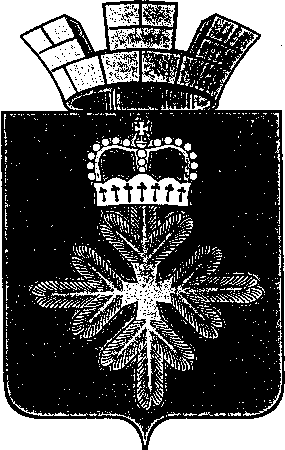 ПОСТАНОВЛЕНИЕАДМИНИСТРАЦИИ ГОРОДСКОГО ОКРУГА ПЕЛЫМС целью организации работы по исполнению Указа Президента Российской Федерации от 24.05. 2014  № 172 «О Всероссийском физкультурно-спортивного комплекса «Готов к труду и обороне» (ГТО), в соответствии с постановлением администрации городского округа Пелым от 10.04.2017 № 101 «О наделении полномочиями центра тестирования по выполнению нормативов испытаний (тестов) Всероссийского физкультурно-спортивного комплекса «Готов к труду и обороне» (ГТО) на территории городского округа Пелым, администрация городского округа ПелымПОСТАНОВЛЯЕТ:1. Внести в постановление администрации городского округа Пелым от 29.09.2014 № 316 «О поэтапном внедрении Всероссийского физкультурно-спортивного комплекса «Готов к труду и обороне» (ГТО) на территории городского округа Пелым, следующие изменения:1) подпункт 3 пункта 2 постановления администрации городского округа Пелым от 29.09.2014 № 316 «О поэтапном внедрении Всероссийского физкультурно-спортивного комплекса «Готов к труду и обороне» (ГТО) на территории городского округа Пелым» признать утратившим силу.2. Список ответственных за поэтапное внедрение Всероссийского физкультурно-спортивного комплекса «Готов к труду и обороне» (ГТО) на территории городского округа Пелым утвержденный постановлением администрации городского округа Пелым от 29.09.2014 № 316 «О поэтапном внедрении Всероссийского физкультурно-спортивного комплекса «Готов к труду и обороне» (ГТО) на территории городского округа Пелым», изложить в новой редакции (прилагается).3. В план мероприятий по поэтапному внедрению Всероссийского физкультурно-спортивного комплекса «Готов к труду и обороне» (ГТО) на территории городского округа Пелым утвержденный постановлением администрации городского округа Пелым от 29.09.2014 № 316 «О поэтапном внедрении Всероссийского физкультурно-спортивного комплекса «Готов к труду и обороне» (ГТО) на территории городского округа Пелым», внести следующие изменения:1) в разделе I позицию 5 изложить в следующей редакции: «5. Утверждение организации и проведения тестирования по выполнению нормативов испытаний (тестов) Всероссийского физкультурно-спортивного комплекса «Готов к труду и обороне» (ГТО) среди населения городского округа Пелым»;1) раздел II дополнить следующими позициями:4. Настоящее постановление опубликовать в информационной газете«Пелымский вестник»  и разместить на официальном сайте городского округа Пелым в сети «Интернет».5. Контроль за исполнением настоящего постановления возложить на заместителя главы администрации городского округа Пелым А.А. Пелевину.Глава городского округа Пелым                                                              Ш.Т. АлиевПриложение № 1УТВЕРЖДЕН:постановлением администрации городского округа Пелым от 08.04.2019 № 101Списокответственных за по поэтапное внедрение Всероссийского физкультурно-спортивного комплекса «Готов к труду и обороне» (ГТО) на территории городского округа Пелымот 08.04.2019 № 101 п. Пелым О внесении изменения в постановление администрации городского округа Пелым от 29.09.2014 № 316 «О поэтапном внедрении Всероссийского физкультурно-спортивного комплекса «Готов к труду и обороне» (ГТО) на территории городского округа Пелым», список ответственных за поэтапное внедрение Всероссийского физкультурно-спортивного комплекса «Готов к труду и обороне» (ГТО) на территории городского округа Пелым и план мероприятий по поэтапному внедрению Всероссийского физкультурно-спортивного комплекса «Готов к труду и обороне» (ГТО) на территории городского округа Пелым утвержденные постановлением администрации городского округа Пелым от 29.09.2014 № 31617. Включение мероприятий Всероссийского физкультурно-спортивного комплекса "Готов к труду и обороне" (ГТО) в календарь физкультурных и спортивных мероприятий, проводимых на территории городского округа Пелымперечень мероприятийотдел образования, культуры, спорта и делам молодежи администрации ГО Пелымежегодно, до 31 декабря18. Разработка, утверждение и реализация плана мероприятий, направленных на организацию массовых пропагандистских акций по продвижению Всероссийского физкультурно-спортивного комплекса "Готов к труду и обороне" (ГТО)планотдел образования, культуры, спорта и делам молодежи администрации ГО Пелымежегодно, до 1 декабря19. Проведение фестивалей Всероссийского физкультурно-спортивного комплекса "Готов к труду и обороне" (ГТО) среди обучающихся в образовательных организациях положения отдел образования, культуры, спорта и делам молодежи администрации ГО ПелымежегодноФИОДолжностьКонтактыМиллер Александра Яковлевна (ответственный за поэтапное внедрение)специалист отдела образования, культуры, спорта и делам  молодежи администрации городского округа Пелым8 (343) 86 2-77-14otdelokcdm@mail.ruБезрукова Юлия Сергеевнаучитель физической культуры МКОУ СОШ № 1 п. Пелым8 (343) 86 2-77-39Молостова Ирина Владимировнаучитель физической культуры МКОУ СОШ № 1 п. Пелым8 (343) 86 2-77-39Полякова Нина Анатольевнаучитель физической культуры МКОУ СОШ № 2 п. Атымья8 (343) 86 2-21-87Лященко Елена Владимировнаруководитель физического воспитания МАДОУ д/с № 2 «Колобок»8 (343) 86 2-77-35